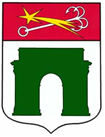 М у н и ц и п а л ь н о е    о б р а з о в а н и есубъекта    Российской   Федерации   Санкт-ПетербургН А Р В С К И Й    О К Р У ГМ е с т н а я   а д м и н и с т р а ц и яОборонная ул., д. 18, Санкт-Петербург, 198095, тел. (812) 786-77-66e-mail: narvokrug@yandex.ru; www.narvski-okrug.spb.ПОСТАНОВЛЕНИЕ№ 3918.10.2023О внесении изменений в постановление Местной администрации внутригородского муниципального образованиягорода федерального значения Санкт-Петербургамуниципальный округ Нарвский округ от 21.08.2019 № 42 В целях приведения Порядка разработки, реализации и оценки эффективности муниципальных программ внутригородского муниципального образования Санкт-Петербурга муниципальный округ Нарвский округ, утвержденного постановлением Местной администрации внутригородского муниципального образования города федерального значения Санкт-Петербурга муниципальный округ Нарвский округ от 21.08.2019 № 42 в соответствие с действующим законодательством РФ, Местная администрация внутригородского муниципального образования города федерального значения Санкт-Петербурга муниципальный округ Нарвский округп о с т а н о в л я е т:Внести в Порядок разработки, реализации и оценки эффективности муниципальных программ внутригородского муниципального образования Санкт-Петербурга муниципальный округ Нарвский округ, утвержденный  постановлением Местной администрации внутригородского муниципального образования города федерального значения Санкт-Петербурга муниципальный округ Нарвский округ от 21.08.2019 № 42, следующие изменения:- абзацы пятый и седьмой части 2 раздела I дополнить словами «и плановый период»;- часть 4 раздела I изложить в следующей редакции:«4. Программа разрабатывается в текущем финансовом году на очередной финансовый год и плановый период. Конкретные сроки реализации Программы определяются заказчиком при ее формировании в зависимости от решаемых проблем, ожидаемых результатах и ресурсных возможностей»;- абзац восьмой части 5 раздела I дополнить словами «и плановый период»;- часть 6 раздела IV после слов «очередной финансовый год» дополнить словами «и плановый период»;- часть 7 раздела IV после слов «очередной финансовый год» дополнить словами «и плановый период»;- часть 8 раздела IV изложить в следующей редакции: «Программа подлежит обязательному размещению на сайте муниципального образования в информационно-телекоммуникационной сети «Интернет»;- часть 2 раздела V дополнить словами «и плановый период»;- часть 3 раздела V в следующей редакции:«3. Объем финансирования Программы за счет средств бюджета муниципального образования в планируемом финансовом году и плановом периоде утверждается в составе ведомственной структуры расходов  бюджета внутригородского муниципального образования Санкт-Петербурга муниципальный округ Нарвский округ на соответствующий финансовый год и плановый период.»;- часть 4 раздела V дополнить словами «и плановый период»;- часть 1 раздела VI после слов «очередной финансовый год» дополнить словами «и плановый период»;- абзац третий части 1 раздела VIII после слов «очередной финансовый год» дополнить словами «и плановый период»;- часть 4 раздела VIII после слов «очередной финансовый год» дополнить словами «и плановый период»;- в части 6 раздела III приложения №2 слова «одного года» заменить на слова «трех лет»;- часть 8 раздела III приложения №2 изложить в следующей редакции: «8. Рекомендуемая форма приложения:Опубликовать настоящее постановление в газете «Вестник муниципального образования Нарвский округ».Контроль за исполнением данного Постановления оставляю за собой.Настоящее Постановление вступает в силу со дня официального опубликования.Глава Местной администрации                                                            Е.Б. Мацко№ п/пПеречень мероприятийИсточник финансированияКоличествоКоличествоОбъем финансирования – всего, тыс. руб.Объем финансирования – всего, тыс. руб.Объем финансирования – всего, тыс. руб.Срок исполненияОтветственный исполнитель№ п/пПеречень мероприятийИсточник финансированиямероприятийучастниковочередной финансовый год1 год планового периода2 год планового периодаСрок исполненияОтветственный исполнитель1.Всего:1.в том числе:1.средства местного бюджета1.средства субвенции из бюджета Санкт-Петербурга2.Всего:2.в том числе:2.средства местного бюджета2.средства субвенции из бюджета Санкт-Петербурга3.Итого по программев том числе:средства местного бюджетасредства субвенции из бюджета Санкт-Петербурга